3.Российский государственный профессионально-педагогический университет приглашает на День открытых дверейРГППУ – единственный университет УрФО имеющий статус «Российский».Университет готовит уникальных специалистов в своей профессиональной области. Диплом РГППУ обеспечивает выпускнику развитие широкого спектра профессиональных и психолого-педагогических компетенций.Наши образовательные программы дают вам множество преимуществ, позволяющих быть высококвалифицированными специалистами, эффективно реализовывать свой потенциал, работать по востребованным направлениям и грамотно разрешать любые спорные вопросы, так как в рамках обучения особое внимание уделяется педагогике и психологии, а также уникальным возможностям Технопарка универсальных педагогических компетенций. В состав Университета входят:  - Институт гуманитарного и социально-экономического образования- Институт инженерно-педагогического образования- Институт психолого-педагогического образования- Институт физической культуры, спорта и здоровья- Университетский колледж РГППУ – уникальный вуз!Ждем вас 15 мая на День открытых дверей	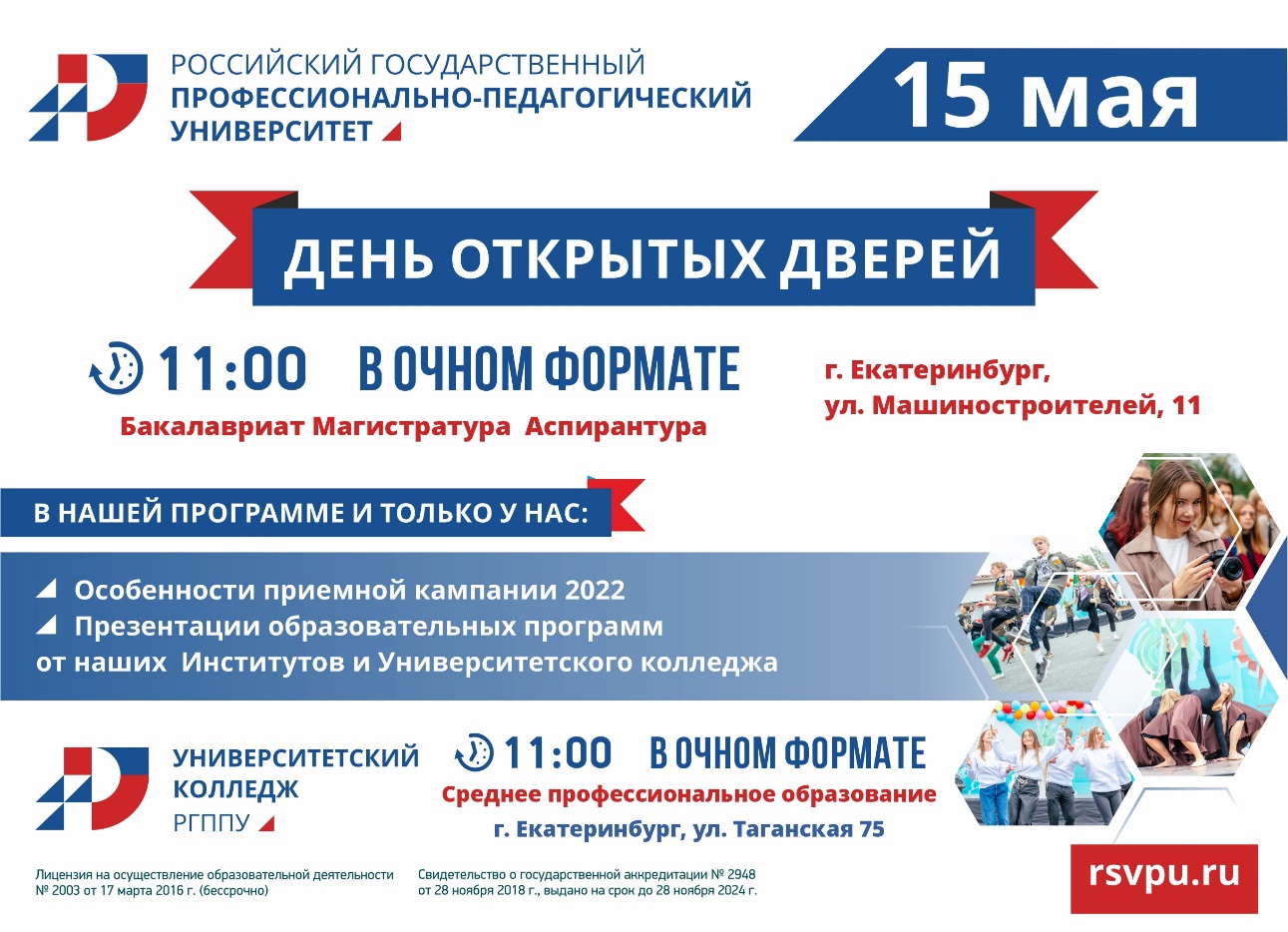 Каждого студента ждет увлекательная студенческая жизнь, творческие коллективы, Школа актива, студенческие отряды и незабываемые эмоции!МЫ НАУЧИМ ВАС ЗНАТЬ, ЧУВСТВОВАТЬ, УМЕТЬ!НАШ САЙТ: www.rsvpu.ru